Уважаемые партнеры!В связи с вступлением в силу с 01 января 2021 года положений Федерального закона от 27.12.2019 № 479-ФЗ «О внесении изменений в Бюджетный кодекс Российской Федерации в части казначейского обслуживания и системы казначейских платежей» и на основании письма Комитета финансов Санкт-Петербурга от 12.10.2020 01-02-2927/20-0-0 сообщаю об изменении                            с 01.01.2021 года реквизитов СПБ ГБУЗ ПНД №5 по лицевому счету 0541010, открытому в Комитете финансов Санкт-Петербурга.При заключении контрактов (договоров) указывать следующие реквизиты:Северо-Западное ГУ Банка России//УФК по г. Санкт-Петербургу, Комитет финансов Санкт-Петербурга(СПб ГБУЗ ПНД №5, л/с 0541010)БИК 014030106Счет банка               40102810945370000005Казначейский счет 03224643400000007200ИНН 7806023824  КПП 780601001ОКТМО 40349000000ОКАТО 40278000000ОКПО 34306147ОКОГУ 2300229ОКВЭД 86.10  ОКФС 13ОКОПФ 75203          ОГРН 1037816019230Для обеспечения исполнения контракта реквизиты те же самые, но с указанием кода Раздел- 0902;  КОСГУ(КЭК) -510; тип обеспечения –ВР. (09020000000000000510)Главный бухгалтер                                                            Ситникова Т.В.227-67-58Уважаемые партнеры!В связи с вступлением в силу с 01 января 2021 года положений Федерального закона от 27.12.2019 № 479-ФЗ «О внесении изменений в Бюджетный кодекс Российской Федерации в части казначейского обслуживания и системы казначейских платежей» и на основании письма Комитета финансов Санкт-Петербурга от 12.10.2020 01-02-2927/20-0-0 сообщаю об изменении                            с 01.01.2021 года реквизитов СПБ ГБУЗ ПНД №5 по лицевому счету 0541010, открытому в Комитете финансов Санкт-Петербурга.При заключении контрактов (договоров) указывать следующие реквизиты:Северо-Западное ГУ Банка России//УФК по г. Санкт-Петербургу, Комитет финансов Санкт-Петербурга(СПб ГБУЗ ПНД №5, л/с 0541010)БИК 014030106Счет банка               40102810945370000005Казначейский счет 03224643400000007200ИНН 7806023824  КПП 780601001ОКТМО 40349000000ОКАТО 40278000000ОКПО 34306147ОКОГУ 2300229ОКВЭД 86.10  ОКФС 13ОКОПФ 75203          ОГРН 1037816019230Для обеспечения исполнения контракта реквизиты те же самые, но с указанием кода Раздел- 0902;  КОСГУ(КЭК) -510; тип обеспечения –ВР. (09020000000000000510)Главный бухгалтер                                                            Ситникова Т.В.227-67-58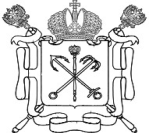 